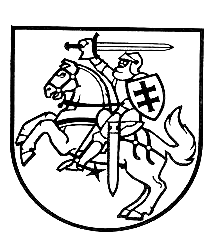 LIETUVOS RESPUBLIKOS energetikos MINISTERIJABiudžetinė įstaiga, Gedimino pr. 38, LT-01104 Vilnius, tel. (8 5) 203 4407,faks. (8 5) 203 4692, el. p. info@enmin.lt.Duomenys kaupiami ir saugomi Juridinių asmenų registre, kodas 302308327DĖL REZERVINIO KURO SAUGOJIMO NE ĮMONĖS TERITORIJOJE REIKALAVIMŲLietuvos Respublikos energetikos ministerija pagal kompetenciją išnagrinėjo Lietuvos šilumos tiekėjų asociacijos 2021 m. kovo 1 d. raštą Nr. 18 „Dėl rezervinio kuro saugojimo ne įmonės teritorijoje reikalavimų“.Vadovaujantis Lietuvos Respublikos įstatymuose, Lietuvos Respublikos Vyriausybės nutarimuose ir Lietuvos Respublikos energetikos ministerijos nuostatuose apibrėžta kompetencija, Energetikos ministerija nėra įgaliota aiškinti Lietuvos Respublikos įstatymų, nutarimų ir kitų teisės aktų nuostatų ir jų taikymo, todėl šiame atsakyme teikiama tik Energetikos ministerijos specialistų nuomonė, kuri nėra laikytina oficialiu teisės aktų aiškinimu.Pažymėtina, kad energijos išteklių rezervinių atsargų šaltuoju metų periodu privalo turėti tos energetikos įmonės, kurių šilumos ir (ar) elektros energijos gamybos įrenginių bendra galia yra didesnė kaip 5 MW ir kurios gamina parduoti skirtą šilumos ir (ar) elektros energiją, kaip tai yra nustatyta Lietuvos Respublikos energetikos įstatyme. Energijos išteklių rezervinių atsargų kiekis šaltuoju metų periodu turi būti ne mažesnis, negu energetikos įmonės vidutiniškai suvartoja per 10 kalendorinių dienų, skaičiuojant pagal trejų praėjusių kalendorinių metų 10 kalendorinių dienų vartojimo vidurkį šaltuoju metų periodu. Šaltuoju metų periodu laikomas laikotarpis nuo lapkričio 1 dienos iki kovo 31 dienos imtinai. Informuojame, kad Lietuvos Respublikos energijos išteklių rinkos įstatyme yra nustatyta, kad energijos ištekliai elektros ir (ar) šilumos energijai gaminti yra įsigyjami šiame įstatyme nustatytais būdais, vadovaujantis Įmonių, veikiančių energetikos srityje, energijos ar kuro, kurių reikia elektros ir šilumos energijai gaminti, pirkimų taisyklėse (toliau – Pirkimų taisyklės) nustatyta tvarka, išskyrus atvejus, kai įstatymai nustato energetikos įmonėms privalomus vykdyti reikalavimus dėl energijos išteklių įsigijimo šaltinio ir (ar) būdo.Pirkimų taisyklės nustato energijos ar kuro, kurių reikia elektros ir šilumos energijai gaminti, pirkimų tvarką, šiuos pirkimus organizuojančių ir juose dalyvaujančių subjektų teises, pareigas ir atsakomybę, vykdomų pirkimų kontrolės tvarką. Šiose taisyklėse nustatyta tvarka yra privaloma šilumos tiekėjams, elektros energijos gamintojams, reguliuojamiems nepriklausomiems šilumos gamintojams ir bendriems šilumos ir elektros energijos gamintojams, įsigyjantiems energiją ir (ar) kurą elektros ir (ar) šilumos energijai gaminti. Pirkimų taisyklėse yra nustatyta, kad, įsigyjant energijos išteklius biržoje, taikomi prekybą atitinkamoje biržoje reglamentuojančių teisės aktų reikalavimai, pvz. biokuro prekybai biržoje – energetikos ministro patvirtintos Centralizuotos prekybos biokuru taisyklės ir jų įgyvendinamieji teisės aktai. Šiose taisyklėse yra nustatyta, kad prekyba biokuro produktais prekybos sistemoje, biržos dalyvių teisės ir pareigos vykdant prekybą bei atsiskaitymus už biržoje sudarytas pirkimo–pardavimo sutartis bei jų sudarymo tvarka yra detalizuojama Energijos išteklių biržos reglamente (toliau – Reglamentas). Reglamentas turi užtikrinti, kad centralizuota prekyba biokuro produktais energijos išteklių biržoje vyktų sąžiningai, skaidriai, sklandžiai ir efektyviai bei vadovaujantis lygiateisiškumo ir nediskriminavimo principais.Šis Reglamentas taip pat yra taikomas, vykdant prekybą biokuro rezervo produktais pagal Prekybos biokuro rezervo produktais taisykles. Šiose taisyklės yra nustatyta, kad biržoje prekyba biokuro rezervo produktais organizuojama, biokuro rezervo produktų pirkimo-pardavimo sandoriai sudaromi bei vykdomi mutatis mutandis taikant Reglamento bendrosios dalies bei specialiosios dalies „Prekyba biokuru“ nuostatas, Prekybos biokuro produktais sąlygų bei Biokuro tiekimo tipinių sąlygų nuostatas. Šiose taisyklėse yra nustatyta, kad atsiskaitymams už biokuro rezervo produktus mutatis mutandis taikomos Reglamento nuostatos, tiek, kiek šios taisyklės nenustato kitaip.Išanalizavus Prekybos biokuro rezervo produktais taisykles, atkreiptinas dėmesys į tai, kad šiose taisyklėse yra aiškiai įtvirtinta kaip yra vykdoma rezervinio kuro pirkėjo kontrolė. Yra nustatyta, kad kontroliuojantis asmuo – tai Valstybinė energetikos reguliavimo taryba ir (ar) kitas asmuo, turintis teisę pirkėjo veiklą reguliuojančių teisės aktų nustatyta tvarka tikrinti ir (ar) kontroliuoti pirkėją (jo veiklą), kad būtų patikrinti pardavėjo biokuro rezervo prekybos aikštelėje pagal biržoje sudarytą sandorį sandėliuojami ir saugomi pirkėjo biokuro rezervo produktai (jų sandėliavimo faktas, kiekis, kokybė ir kt.), su šių produktų sandėliavimu ir saugojimu susiję apskaitos dokumentai ir (ar) prekybos aikštelės (sandėlio) tinkamumas biokuro rezervo produktams laikyti. Nustatyta, kad pardavėjas privalo sudaryti tinkamas sąlygas tiek pirkėjui, tiek pirkėją (jo veiklą), laikantis teisės aktų reikalavimų, tikrinantiems ir (ar) kontroliuojantiems asmenims darbo dienomis patekti į prekybos aikštelę (sandėlį), kurioje sandėliuojami pirkėjo biokuro rezervo produktai, kad būtų patikrinti pardavėjo biokuro rezervo prekybos aikštelėje pagal biržoje sudarytą sandorį sandėliuojami ir saugomi pirkėjo biokuro rezervo produktai (jų sandėliavimo faktas, kiekis, kokybė ir kt.), su šių produktų sandėliavimu ir saugojimu susiję apskaitos dokumentai ir (ar) prekybos aikštelės (sandėlio) tinkamumas biokuro rezervo produktams laikyti. Jeigu pardavėjas nesudaro tinkamų sąlygų pirkėjui ir (ar) pirkėją (jo veiklą), laikantis teisės aktų reikalavimų, tikrinantiems ir (ar) kontroliuojantiems asmenims patikrinti pardavėjo biokuro rezervo produktų prekybos aikštelėje pagal biržoje sudarytą sandorį sandėliuojamus ir saugomus pirkėjo biokuro rezervo produktus (jų kiekius, kokybę ir kt.) bei su jų sandėliavimu ir saugojimu susijusius dokumentus, pirkėjo iniciatyva sandoriai gali būti vienašališkai nutraukti ne teismo tvarka apie tai raštu informavus kita sandorio šalimi esantį dalyvį ir operatorių ne vėliau kaip prieš 10 kalendorinių dienų.Vadovaujantis Energetikos įstatymu ir vykdant Energijos išteklių rezervinių atsargų sudarymo, tvarkymo, kaupimo ir naudojimo taisyklių (toliau – Taisyklės) ir Energijos išteklių rezervinių atsargų sudarymo, tvarkymo kaupimo ir naudojimo kontrolės bei duomenų pateikimo tvarkos aprašo reikalavimus, Valstybinė energetikos reguliavimo taryba privalo kontroliuoti energijos išteklių rezervinių atsargų kaupimą ir tvarkymą.Taigi matyti, kad Prekybos biokuro rezervo produktais taisyklės, taip kaip ir Energijos išteklių rezervinių atsargų sudarymo, tvarkymo kaupimo ir naudojimo kontrolės bei duomenų pateikimo tvarkos aprašas, numato pirkėjui pareigą sudaryti sąlygas tikrintojui pagal biržoje sudarytą sandorį patikrinti sandėliuojamus ir saugomus pirkėjo biokuro rezervo produktus (jų sandėliavimo faktą, kiekį, kokybę ir kt.), su šių produktų sandėliavimu ir saugojimu susijusius apskaitos dokumentus ir (ar) prekybos aikštelės (sandėlio) tinkamumą biokuro rezervo produktams laikyti.Paminėtina, kad rezervinių atsargų apskaita turi užtikrinti galimybę nustatyti kaupiamų ir tvarkomų rezervinių atsargų kiekius, sudėtį, laikymo vietas, kaupimo ir laikymo sąnaudas. Įmonės buhalterinėje apskaitoje rezervinės atsargos turi būti apskaitomos atskiroje sąskaitoje, atskiriant jas nuo įmonių eksploatacinių ar naftos produktų ir naftos valstybės atsargų, taip kaip yra nustatyta Energijos išteklių rezervinių atsargų sudarymo, tvarkymo, kaupimo ir naudojimo taisyklėse.Atsižvelgiant į tai, kas išdėstyta ir kompleksiškai vertinant minėtų teisės aktų nuostatas, susijusias su rezervinio kuro kontrole, manome, kad jie vienas kitam neprieštarauja.Energetikos ministerija nustato tik bendruosius rezervinio kuro apskaitos reikalavimus, tačiau nenustato rezervinio kuro pirkimo-pardavimo sandorių sudarymo reikalavimų ar atsiskaitymo už jį tvarkos ir periodiškumo. Manome, kad atsiskaitymo tvarka, jeigu ji iš tiesų neleidžia tinkamai vykdyti šiuo metu galiojančių teisės aktų reikalavimų, galėtų būti peržiūrima šiame procese dalyvaujančių subjektų, vertinant tai, kad, energetikos įmonės, privalančios kaupti rezervines kuro atsargas, galėtų tikrinimo metu pateikti visus reikiamus dokumentus, įrodančius rezervinio kuro sandėliavimo faktą, kiekį, kokybę ir kt. reikalaujamus duomenis.Energetikos viceministrė 							Inga ŽilienėGiedrė Šeškevičienė, tel. (8 5) 203 4471, papild. 7, el. p. giedre.seskeviciene@enmin.ltLietuvos šilumos tiekėjų asociacijaiKopijaValstybinei energetikos reguliavimo tarybaiLietuvos Respublikos Seimo Energetikos ir darnios plėtros komisijaiBALTPOOL, UAB2021-04-06Į 2021-03-01Nr. (22.2-24 Mr)3-654Nr. 18